INDICAÇÃO Nº           / 2020Assunto: Solicita execução de calçada na Rua Joaquim P. Toledo – Erasmo Chrispim.Senhor Presidente,INDICO ao Sr. Prefeito Municipal, nos termos do Regimento Interno desta Casa de Leis, que se digne V. Ex.ª determinar à Secretaria de Obras e Serviços Públicos a execução de calçada na Rua Joaquim P. Toledo – Erasmo Chrispim.A presente solicitação visa atender aos pedidos de usuários da referida via pública que a utilizam.SALA DAS SESSÕES, 10 de julho de 2020.LEILA BEDANIVereadora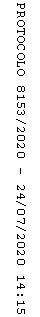 